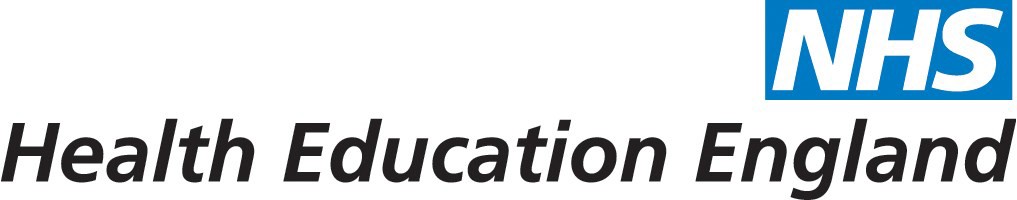 Kent Surrey and SussexIntegrated Clinical Academic InternshipCombining a career in research and clinical/professional practice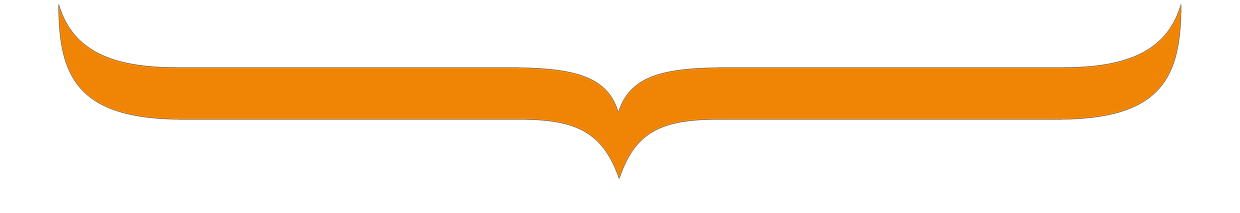 Are you a Nurse, Midwife, Allied Health Professional, Social Worker or other Health or Social Care Professional, considering a clinical academic career? Would you like to gain experience of the academic world whilst gaining exposure to the research environment?More information:The internship programme is designed to provide successful applicants with a starting point on a clinical academic career pathway and to acquire a pre-Master’s level understanding in research methods and applied health and social care research interventions. The programme will include:Personal support from a named mentor from an NHS/Local Authority organisation and an academic supervisorTaught accredited course Based within a dedicated research active department at the Centre for Health Services Studies, University of KentOpportunity to become part of a research community involving the University and the local NHS/Local Authority, as well as an opportunity to gain a sense of being part of the wider University communityIf you would like more information about the programme please contact Dr. Julie MacInnes: j.d.macinnes@kent.ac.uk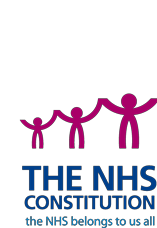 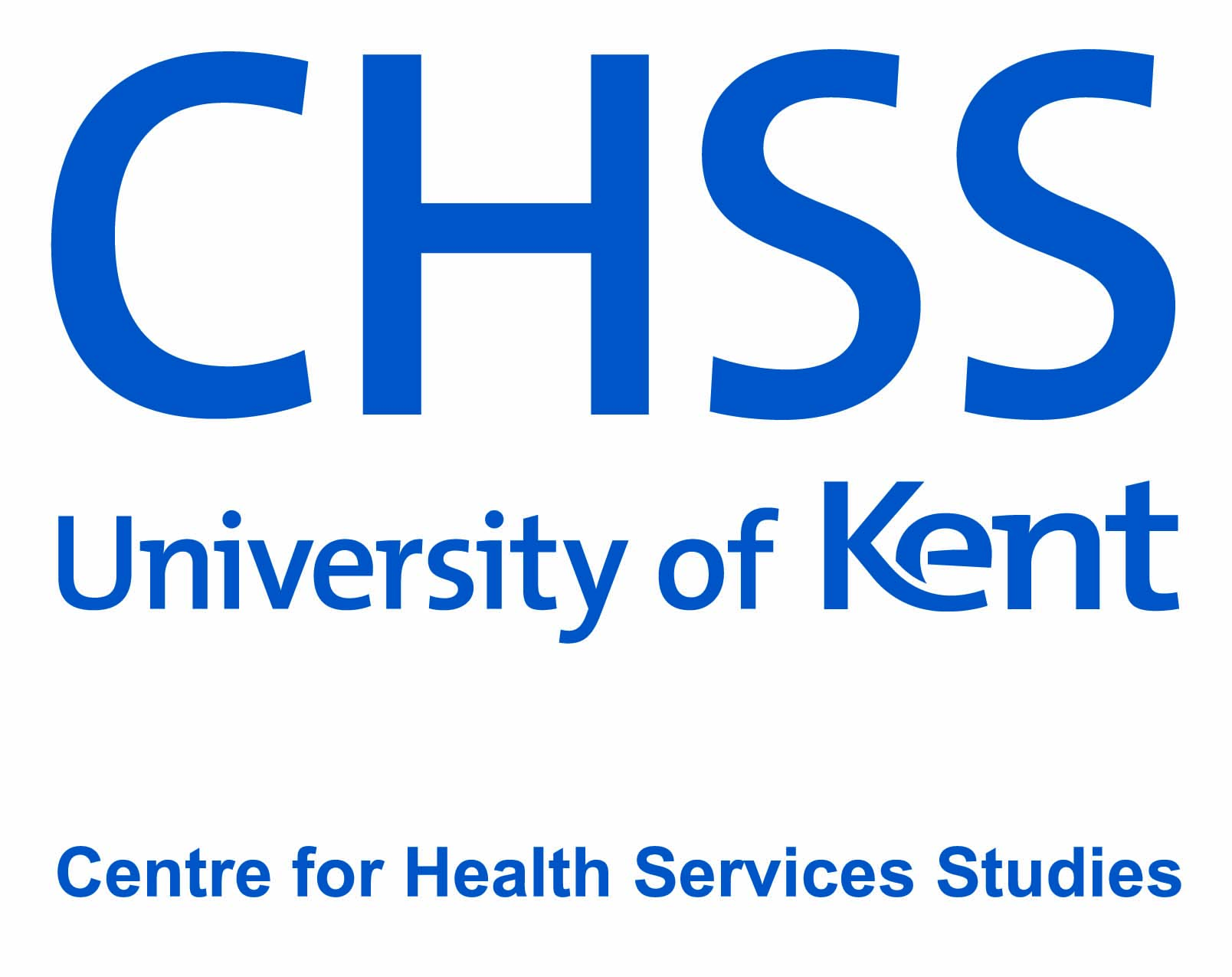 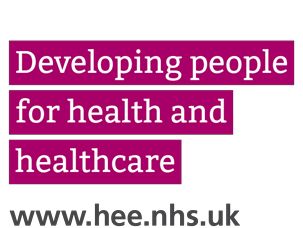 